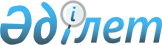 О внесении изменений в решение Мугалжарского районного маслихата от 6 января 2020 года № 387 "Об утверждении бюджета города Эмба на 2020-2022 годы"
					
			С истёкшим сроком
			
			
		
					Решение Мугалжарского районного маслихата Актюбинской области от 26 марта 2020 года № 416. Зарегистрировано Департаментом юстиции Актюбинской области 6 апреля 2020 года № 6978. Прекращено действие в связи с истечением срока
      В соответствии со статьей 109-1 Бюджетного кодекса Республики Казахстан от 4 декабря 2008 года, статьей 6 Закона Республики Казахстан от 23 января 2001 года "О местном государственном управлении и самоуправлении в Республике Казахстан", Мугалжарский районный маслихат РЕШИЛ:
      1. Внести в решение Мугалжарского районного маслихата от 6 января 2020 года № 387 "Об утверждении бюджета города Эмба на 2020-2022 годы" (зарегистрированное в Реестре государственной регистрации нормативных правовых актов № 6697, опубликованное 20 января 2020 года в эталонном контрольном банке нормативных правовых актов Республики Казахстан в электронном виде) следующие изменения:
      в пункте 1:
      подпункт 1) изложить в следующей редакции:
      "1) доходы – 174 396,0 тысяч тенге:
      налоговые поступления – 25 875,0 тысяч тенге;
      неналоговые поступления – 0,0 тысяч тенге;
      поступления от продажи основного капитала – 0,0 тысяч тенге;
      поступления трансфертов – 148 521,0 тысяч тенге;";
      в подпункте 2):
      затраты – цифры "174 796,0" заменить цифрами "189 266,1";
      подпункт 5) изложить в следующей реакции:
      "5) дефицит (профицит) бюджета – - 14 870,1 тысяч тенге;";
      подпункт 6) изложить в следующей редакции:
      "6) финансирование дефицита (использование профицита) бюджета – 14 870,1 тысяч тенге:
      поступление займов – 0,0 тысяч тенге;
      погашение займов – 0,0 тысяч тенге;
      используемые остатки бюджетных средств – 14 870,1 тысяч тенге.".
      2. Приложение 1 к указанному решению изложить в новой редакции согласно приложению к настоящему решению.
      3. Государственному учреждению "Аппарат маслихата Мугалжарского района" в установленном законодательством порядке обеспечить государственную регистрацию настоящего решения в Департаменте юстиции Актюбинской области.
      4. Настоящее решение вводится в действие с 1 января 2020 года. Бюджет города Эмба на 2020 год
					© 2012. РГП на ПХВ «Институт законодательства и правовой информации Республики Казахстан» Министерства юстиции Республики Казахстан
				
      Председатель сессии Мугалжарского районного маслихата

      Н. Сарсенов

      Cекретарь Мугалжарского районного маслихата

      Р. Мусенова
Приложение к решениюМугалжарского районного маслихатаот 26 марта 2020 года № 416Приложение 1к решению Мугалжарскогорайонного маслихатаот 6 января 2020 года № 387
категория
класс
подкласс
наименование
наименование
сумма (тысяч тенге)
1. ДОХОДЫ
1. ДОХОДЫ
174 396,0
1
НАЛОГОВЫЕ ПОСТУПЛЕНИЯ
НАЛОГОВЫЕ ПОСТУПЛЕНИЯ
25 875,0
01
Подоходный налог
Подоходный налог
8 507,0
2
Индивидуальный подоходный налог
Индивидуальный подоходный налог
8 507,0
04
Налоги на собственность
Налоги на собственность
17 368,0
1
Налоги на имущество 
Налоги на имущество 
1 923,0
3
Земельный налог 
Земельный налог 
1 364,0
4
Налог на транспортные средства 
Налог на транспортные средства 
14 081,0
4
Поступления трансфертов
Поступления трансфертов
148 521,0
02
Трансферты из вышестоящих органов государственного управления
Трансферты из вышестоящих органов государственного управления
148 521,0
3
Трансферты из районного (города областного значения) бюджета
Трансферты из районного (города областного значения) бюджета
148 521,0
функциональная группа
функциональная подгруппа
администратор бюджетных программ
программа
наименование
сумма (тысяч тенге)
ІІ. ЗАТРАТЫ 
189 266,1
01
Государственные услуги общего характера
44 535,0
1
Представительные, исполнительные и другие органы, выполняющие общие функции государственного управления
44 535,0
124
Аппарат акима города районного значения, села, поселка, сельского округа
44 535,0
001
Услуги по обеспечению деятельности акима города районного значения, села, поселка, сельского округа
39 535,0
022
Капитальные расходы государственного органа
5 000,0
04
Образование
121 868,0
1
Дошкольное воспитание и обучение
121 868,0
124
Аппарат акима города районного значения, села, поселка, сельского округа
121 868,0
004
Дошкольное воспитание и обучение и организация медицинского обслуживания в организациях дошкольного воспитания и обучения
121 868,0
07
Жилищно-коммунальное хозяйство
17 662,9
3
Благоустройство населенных пунктов
17 662,9
124
Аппарат акима города районного значения, села, поселка, сельского округа
17 662,9
008
Освещение улиц в населенных пунктов
11 093,0
009
Обеспечение санитарии населенных пунктов
 2 700,0
011
Благоустройство и озеленение населенных пунктов
3 869,9
12
Транспорт и коммуникации
5 200,0
1
Автомобильный транспорт
5 200,0
124
Аппарат акима города районного значения, села, поселка, сельского округа
5 200,0
013
Обеспечение функционирования автомобильных дорог в городах районного значения, селах, поселках, сельских округах
5 200,0
15
Трансферты
0,2
1
Трансферты
0,2
124
Аппарат акима города районного значения, села, поселка, сельского округа
0,2
048
Возврат неиспользованных (недоисползованных) целевых трансфертов
0,2
V. Дефицит (профицит) бюджета
-14 870,1
VI. Финансирование дефицита (использование профицита) бюджета
14 870,1
8
Используемые остатки бюджетных средств
14 870,1
01
Остатки бюджетных средств
14 870,1
1
Свободные остатки бюджетных средств
14 870,1
01
Свободные остатки бюджетных средств
14 870,1